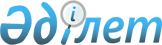 Орал қаласы бойынша 2011 жылға халықтың нысаналы топтары үшін әлеуметтік жұмыс орындарын ұйымдастыру туралы
					
			Күшін жойған
			
			
		
					Батыс Қазақстан облысы Орал қаласы әкімдігінің 2011 жылғы 31 наурыздағы N 586 қаулысы. Батыс Қазақстан облысы Әділет департаментінде 2011 жылғы 11 мамырда N 7-1-207 тіркелді. Күші жойылды - Батыс Қазақстан облысы Орал қаласы әкімдігінің 2011 жылғы 15 желтоқсандағы N 3170 қаулысымен      Ескерту. Күші жойылды - Батыс Қазақстан облысы Орал қаласы әкімдігінің 2011.12.15 N 3170 Қаулысымен      Қазақстан Республикасының 2001 жылғы 23 қаңтардағы "Қазақстан Республикасындағы жергілікті мемлекеттік басқару және өзін-өзі басқару туралы туралы" Заңының 31 бабының 1 тармағының 13) тармақшасы, Қазақстан Республикасының 2001 жылғы 23 қаңтардағы "Халықты жұмыспен қамту туралы" Заңының 7 бабының 2 тармақшасын, 18-1 бабын басшылыққа алып, қала ұйымдарынан түскен сұраныс пен ұсыныстарды ескеріп, қала әкімдігі ҚАУЛЫ ЕТЕДІ:



      1. Орал қаласы бойынша 2011 жылы халықтың нысаналы топтары үшін уақытша әлеуметтік жұмыс орындарының тізбесі қосымшаға сәйкес ұйымдастырылсын.



      2. Жұмыс берушілермен халықтың нысаналы топтары үшін уақытша әлеуметтік жұмыс орнындарын құру "Жұмыспен қамту және әлеуметтік бағдарламалар бөлімі" мемлекеттік мекемесіне жүктелсін.



      3. Осы қаулы ресми жарияланған күннен бастап қолданысқа енгізіледі және 2011 жылдың 1 қаңтардан туындаған құқықтық қатынастарға таратылады.



      4. Осы қаулының орындалуын бақылау қала әкімінің орынбасары А. С. Сафималиевке жүктелсін.      Қала әкімі                       С. Оразов

Қосымша

Орал қаласы әкімдігінің

2011 жылғы 31 наурыздағы

N 586 қаулысымен бекітілді      Ескерту. Косымшаға өзгерту енгізілді - Батыс Қазақстан облысы Орал қаласы әкімдігінің 2011.09.09 N 2137 Қаулысымен.  Орал қаласы бойынша 2011 жылы

халықтың нысаналы топтары үшін ұйымдарда,

мекемелерде, кәсіпорындарда және қоғамдық

уақытша әлеуметтік жұмыс орындарын ұйымдарының

ТІЗБЕСІ
					© 2012. Қазақстан Республикасы Әділет министрлігінің «Қазақстан Республикасының Заңнама және құқықтық ақпарат институты» ШЖҚ РМК
				121Орал қаласы тұрғын үй-коммуналдық шаруашылық, жолаушы көлігі және автомобиль жолдары бөлімінің "Орал Су Арнасы" мемлекеттік коммуналдық кәсіпорыны2"Орал қаласы әкімдігі Орал қаласының тұрғын үй-коммуналдық шаруашылық, жолаушы көлігі және автомобиль жолдары бөлімінің "Жасыл қала" мемлекеттік коммуналдық кәсіпорны3"Нұр Отан" Халықтық Демократиялық партиясы" қоғамдық бірлестігі4"Семей ядролық сынақ полигоны мүгедектерінің Батыс Қазақстан облыстық қоғамы" қоғамдық бірлестігі5"Жеке адам және Мансап" Дамыту Орталығы қоғамдық бірлестігі6"Батыс Қазақстан облысының оралмандар" қоғамдық бірлестігі7"Орал қалалық бау-бақшалар қоғамы" қоғамдық бірлестігі8Көлік жүргізушілер мектебі "Самат" жауапкершілігі шектеулі серіктестігі9"Диана-Плюс" жауапкершілігі шектеулі серіктестігі10"Евразия-пресс Батыс" жауапкершілігі шектеулі серіктестігі11"Қазақ соқырлар қоғамының Орал оқу-өндірістік кәсіпорны" жауапкершілігі шектеулі серіктестігі12"АИМБЕТ" жауапкершілігі шектеулі серіктестігі13РИА "ТАЗА–пресс" жауапкершілігі шектеулі серіктестігі14"ЭКОТЕХМОНТАЖ" жауапкершілігі шектеулі серіктестігі15"Болашақ" үй-жайлар иелері кооперативі16"Высота" Пәтер иелерінің кооперативі17"СВАН" Пәтер иелері кооперативі18"Жамбыл" Пәтер иелерінің кооперативі19"Топаз" пәтерлер иелерінің кооперативі20"Устаз" Пәтер иелерінің кооперативі 21"Родник" ғимарат иелері кооперативі22"Оазис" үй-жайлар иелері кооперативі23"Дорожник" пәтер иелері тұтыну кооперативі24"Геолог" пәтерлер меншік иелерінің тұтыну кооперативі25"Комплекс" пәтер иелерінің тұтынушылар кооперативі26"НУР" пәтер иелері тұтыну кооперативі27"Строитель" пәтер иелері тұтыну кооперативі28"Удача" пәтер иелері тұтыну кооперативі29"Үміт" пәтер иелері тұтыну кооперативі30"УралВисма" тұтынушылар кооперативі31"Жанаатау" тұтыну кооперативі 32"Чайка" пәтер иелері тұтыну кооперативі33"Жилищный кооператив собственников квартир заводского микрорайона акционерного общества "Агрореммаш"" Пәтерлер иелері тұтыну кооперативі34"Медик" жатақханасына қызмет ететін "Шанырақ" тұтынушылар кооперативі35"Экономика және Ақпараттық технологиялар колледжі" мемлекеттік емес білім беру мекемесі36Касимова Гульнара Мурзагуловна жеке кәсіпкер37Мусаева Бибикулбакрим жеке кәсіпкер38Суттибаева Айман Нурмухановна жеке кәсіпкер39Бисенова Гульнара Кусаиновна жеке кәсіпкер40Турешева Кунслу жеке кәсіпкер41Муксинова Майя Зайнулловна жеке кәсіпкер42Мухсинова Гулсара Бердешовна жеке кәсіпкер43АЗИЯ TRAVEL жеке кәсіпкер44Нигметова Сауле Зауровна жеке кәсіпкер45Жубаналиева Айжан жеке кәсіпкер46Конырбаева Бибигуль Сагатжановна жеке кәсіпкер47Кудрявцева Ольга Викторовна жеке кәсіпкер48Исатаева Сауле Есентаевна жеке кәсіпкер49Акбаева Клара Турсынгалиевна жеке кәсіпкер50Аманова Калия Лесовна жеке кәсіпкер51Аменова Жасмина Рахимовна жеке кәсіпкер52Джапакова Жайнагуль Сериковна жеке кәсіпкер53Кенжин Ерлан Аютович жеке кәсіпкер54Жантасов Амангали Утарович жеке кәсіпкер55"Ернур" шаруашылық қоғамы56"НУРСУЛТАН" шаруашылық қоғамы57Орал қаласы әкімдігінің Орал қаласының тұрғын үй-коммуналдық шаруашылық, жолаушы көлігі және автомобиль жолдары бөлімінің Көп салалы мемелекеттік коммуналдық жол пайдалану кәсіпорны58Орал қаласы әкімдігінің "Орал қаласы мәдениет және тілдерді дамыту бөлімі" мемлекеттік мекемесінің "Көркем Орал" (шаруашылық жүргізу құқығындағы) мемлекеттік коммуналдық кәсіпорны59"Теміржолсу-Ақтөбе" жауапкершілігі шектеулі серіктестігі60"АКЕLА" жауапкершілігі шектеулі серіктестігі61"Шаңырақ" пәтер иелері тұтыну кооперативі62"МУРКЕР" пәтер иелерінің кооперативі63Надыршина Оксана Алексеевна жеке кәсіпкер64Турсынова Ляна Алексеевна жеке кәсіпкер65Бисенгалиева Айнагуль Тулегеновна жеке кәсіпкер